Pč / 6. roč. 							KvětenSamostatná práce – Vymysli hravou svačinku pro svoji maminku/můžeš poslat foto nebo postup výroby/ Hravé svačinky/nápady/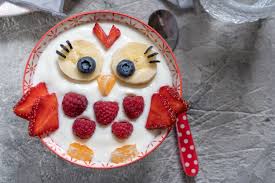 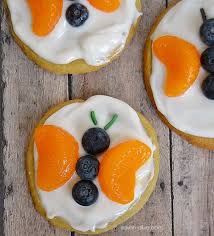 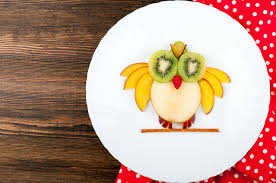 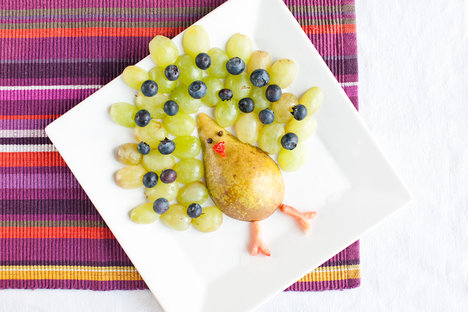 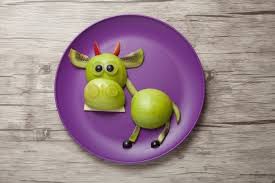 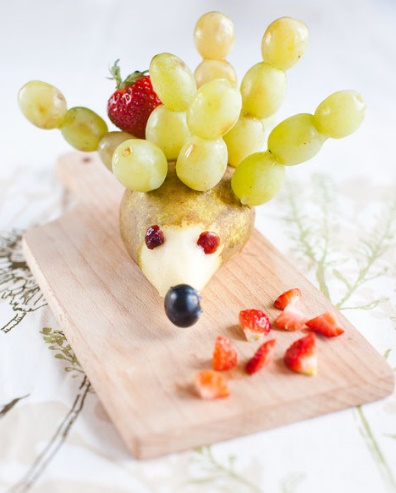 